附件－公司徵才表單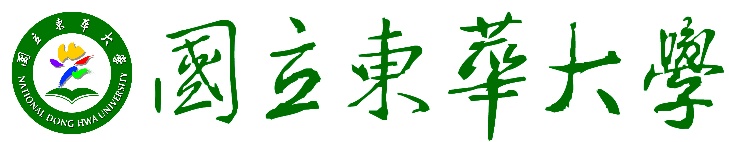 2019校園徵才博覽會@NDHU公司徵才表單（請勿隨意更動表單字體及格式設定）廠商編號：　（免填）　廠商編號：　（免填）　廠商編號：　（免填）　廠商編號：　（免填）　廠商編號：　（免填）　廠商編號：　（免填）　廠商編號：　（免填）　廠商編號：　（免填）　廠商編號：　（免填）　公司名稱公司名稱公司名稱公司統編負責人負責人負責人電話公司地址公司地址公司地址傳真公司網址公司網址公司網址營業項目（主要商品）營業項目（主要商品）營業項目（主要商品）公司簡介公司簡介公司簡介福利制度福利制度福利制度01.01.01.01.01.01.福利制度福利制度福利制度02.02.02.02.02.02.福利制度福利制度福利制度03.03.03.03.03.03.福利制度福利制度福利制度04.04.04.04.04.04.福利制度福利制度福利制度05.05.05.05.05.05.需才職稱及條件項次職缺名稱名額學歷／科系待遇工作內容工作內容工作地點需才職稱及條件01需才職稱及條件02需才職稱及條件03需才職稱及條件04需才職稱及條件05備註備註本表如不敷使用，請自行延伸徵才內容格式。請　貴廠商儘速將本表暨　貴廠商所屬專用履歷表一同擲回E-mail：starlee1005@gms.ndhu.edu.tw，以利本校活動手冊製作。謝謝！本表如不敷使用，請自行延伸徵才內容格式。請　貴廠商儘速將本表暨　貴廠商所屬專用履歷表一同擲回E-mail：starlee1005@gms.ndhu.edu.tw，以利本校活動手冊製作。謝謝！本表如不敷使用，請自行延伸徵才內容格式。請　貴廠商儘速將本表暨　貴廠商所屬專用履歷表一同擲回E-mail：starlee1005@gms.ndhu.edu.tw，以利本校活動手冊製作。謝謝！本表如不敷使用，請自行延伸徵才內容格式。請　貴廠商儘速將本表暨　貴廠商所屬專用履歷表一同擲回E-mail：starlee1005@gms.ndhu.edu.tw，以利本校活動手冊製作。謝謝！本表如不敷使用，請自行延伸徵才內容格式。請　貴廠商儘速將本表暨　貴廠商所屬專用履歷表一同擲回E-mail：starlee1005@gms.ndhu.edu.tw，以利本校活動手冊製作。謝謝！本表如不敷使用，請自行延伸徵才內容格式。請　貴廠商儘速將本表暨　貴廠商所屬專用履歷表一同擲回E-mail：starlee1005@gms.ndhu.edu.tw，以利本校活動手冊製作。謝謝！本表如不敷使用，請自行延伸徵才內容格式。請　貴廠商儘速將本表暨　貴廠商所屬專用履歷表一同擲回E-mail：starlee1005@gms.ndhu.edu.tw，以利本校活動手冊製作。謝謝！